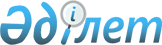 Об утверждении бюджета Возвышенского сельского округа района Магжана Жумабаева на 2021-2023 годыРешение маслихата района Магжана Жумабаева Северо-Казахстанской области от 8 января 2021 года № 46-7. Зарегистрировано Департаментом юстиции Северо-Казахстанской области 18 января 2021 года № 7079.
      Сноска. Вводится в действие с 01.01.2021 в соответствии с пунктом 7 настоящего решения.
      В соответствии с пунктом 2 статьи 9-1, пунктом 2 статьи 75 Бюджетного кодекса Республики Казахстан от 4 декабря 2008 года, пунктом 2-7 статьи 6 Закона Республики Казахстан от 23 января 2001 года "О местном государственном управлении и самоуправлении в Республике Казахстан" маслихат района Магжана Жумабаева Северо-Казахстанской области РЕШИЛ:
      1. Утвердить бюджет Возвышенского сельского округа района Магжана Жумабаева на 2021-2023 годы согласно приложениям 1, 2 и 3 к настоящему решению соответственно, в том числе на 2021 год в следующих объемах:
      1) доходы – 212 261,9 тысяч тенге:
      налоговые поступления – 5 784,1 тысяч тенге;
      неналоговые поступления – 0,0 тысяч тенге;
      поступления от продажи основного капитала – 0,0 тысяч тенге;
      поступления трансфертов – 206 477,8 тысяч тенге;
      2) затраты – 222 424,1 тысяч тенге;
      3) чистое бюджетное кредитование – 0,0 тысяч тенге:
      бюджетные кредиты – 0,0 тысяч тенге;
      погашение бюджетных кредитов – 0,0 тысяч тенге;
      4) сальдо по операциям с финансовыми активами – 0,0 тысяч тенге:
      приобретение финансовых активов – 0,0 тысяч тенге;
      поступления от продажи финансовых активов государства – 0,0 тысяч тенге;
      5) дефицит (профицит) бюджета – -10 162,2 тысяч тенге;
      6) финансирование дефицита (использование профицита) бюджета – 10 162,2 тысяч тенге:
      поступление займов – 0,0 тысяч тенге;
      погашение займов – 0,0 тысяч тенге;
      используемые остатки бюджетных средств – 10 162,2 тысяч тенге.
      Сноска. Пункт 1 в редакции решения маслихата района Магжана Жумабаева Северо-Казахстанской области от 01.04.2021 № 3-15 (вводится в действие с 01.01.2021); от 3.07.2021 № 6-9 (вводится в действие с 01.01.2021); от 26.08.2021 № 8-8 (вводится в действие с 01.01.2021); от 19.11.2021 № 9-12 (вводится в действие с 01.01.2021).


      2. Установить, что доходы бюджета сельского округа на 2021 год формируются в соответствии с Бюджетным кодексом Республики Казахстан от 4 декабря 2008 года за счет следующих налоговых поступлений:
      1) налог на имущество физических лиц по объектам обложения данным налогом, находящимся на территории села, сельского округа;
      2) земельный налог на земли населенных пунктов с физических и юридических лиц по земельным участкам, находящимся на территории села;
      3) налог на транспортные средства: 
      с физических лиц, место жительства которых находится на территории села;
      с юридических лиц, место нахождения которых, указываемое в их учредительных документах, располагается на территории села.
      3. Учесть, что в бюджете сельского округа на 2021 год предусмотрен объем субвенции, передаваемой из районного бюджета в бюджет округа в сумме 17 010,0 тысячи тенге.
      4. Учесть в бюджете Возвышенского сельского округа на 2021 год поступление текущих трансфертов из республиканского бюджета на установление доплат к должностному окладу за особые условия труда в организациях культуры и архивных учреждениях управленческому и основному персоналу государственных организаций культуры и архивных учреждений.
      4-1. Учесть в бюджете Возвышенского сельского округа на 2021 год поступление целевых трансфертов из Национального фонда Республики Казахстан на средний ремонт внутрипоселковых дорог с освещением в селе Возвышенка.
      Сноска. Решение дополнено пунктом 4-1 в соответствии с решением маслихата района Магжана Жумабаева Северо-Казахстанской области от 26.08.2021 № 8-8 (вводится в действие с 01.01.2021).


      5. Учесть в бюджете Возвышенского сельского округа на 2021 год поступление текущих трансфертов из районного бюджета, в том числе:
      1) на обеспечении санитарии населенных пунктов сельского округа;
      2) на содержание мест захоронений и погребение безродных;
      3) на реализацию мероприятий для решения вопросов обустройства населенных пунктов в реализацию мер по содействию экономическому развитию регионов в рамках Государственной программы развития регионов до 2025 года, утвержденной постановлением Правительства Республики Казахстан от 27 декабря 2019 года № 990 "Об утверждении Государственной программы развития регионов на 2020-2025 годы".
      4) на текущий ремонт дорог улиц Возвышенского сельского округа.
      5) на укрепление материально-технической базы акимата сельского округа.
      Сноска. Пункт 5 с изменением, внесенным решением маслихата района Магжана Жумабаева Северо-Казахстанской области от 01.04.2021 № 3-15 (вводится в действие с 01.01.2021); от 3.07.2021 № 6-9 (вводится в действие с 01.01.2021).


      5-1. Учесть в бюджете Возвышенского сельского округа расходы за счет свободных остатков бюджетных средств, сложившихся по состоянию на 1 января 2021 года согласно приложению 4.
      Сноска. Решение дополнено пунктом 5-1 в соответствии с решением маслихата района Магжана Жумабаева Северо-Казахстанской области от 01.04.2021 № 3-15 (вводится в действие с 01.01.2021).


      6. Учесть в бюджете Возвышенского сельского округа на 2021 год поступление текущих трансфертов из областного бюджета, в том числе:
      1) на текущий ремонт уличного освещения в селе Возвышенка;
      2) на средний ремонт внутрипоселковых дорог с освещением села Возвышенка.
      Сноска. Пункт 6 в редакции решения маслихата района Магжана Жумабаева Северо-Казахстанской области от 01.04.2021 № 3-15 (вводится в действие с 01.01.2021).


      7. Настоящее решение вводится в действие с 1 января 2021 года. Бюджет Возвышенского сельского округа района Магжана Жумабаева на 2021 год 
      Сноска. Приложение 1 в редакции решения маслихата района Магжана Жумабаева Северо-Казахстанской области от 01.04.2021 № 3-15 (вводится в действие с 01.01.2021); от 3.07.2021 № 6-9 (вводится в действие с 01.01.2021); от 26.08.2021 № 8-8 (вводится в действие с 01.01.2021); от 19.11.2021 № 9-12 (вводится в действие с 01.01.2021). Бюджет Возвышенского сельского округа района Магжана Жумабаева на 2022 год Бюджет Возвышенского сельского округа района Магжана Жумабаева на 2023 год Расходы бюджета Возвышенского сельского округа за счет свободных остатков бюджетных средств, сложившихся на 1 января 2021 года и возврата неиспользованных (недоиспользованных) в 2020 году целевых трансфертов из районного и областного бюджета
      Сноска. Решение дополнено приложением 4 в соответствии с решением маслихата района Магжана Жумабаева Северо-Казахстанской области от 01.04.2021 № 3-15 (вводится в действие с 01.01.2021).
					© 2012. РГП на ПХВ «Институт законодательства и правовой информации Республики Казахстан» Министерства юстиции Республики Казахстан
				
      Председатель сессии маслихатарайона Магжана Жумабаева

Г. Сагандыкова

      Секретарь маслихата районаМагжана Жумабаева

Т. Абильмажинов
Приложение 1к решению маслихатрайона Магжана ЖумабаеваСеверо-Казахстанской областиот 8 января 2021 года№ 46-7
Наименование
Сумма,
тысяч тенге
Категория
Категория
Категория
Категория
Категория
Сумма,
тысяч тенге
Класс
Класс
Класс
Класс
Сумма,
тысяч тенге
Подкласс
Подкласс
Сумма,
тысяч тенге
Доходы
212 261,9
1
Налоговые поступления
5 784,1
01
01
Подоходный налог
255,6
2
Индивидуальный подоходный налог
255,6
04
04
Налоги на собственность
5 528,5
1
Hалоги на имущество
334,0
3
Земельный налог
257,1
4
Hалог на транспортные средства
4 512,7
2
Неналоговые поступления
0,0
3
Поступления от продажи основного капитала
0,0
4
Поступления трансфертов
206 477,8
02
02
Трансферты из вышестоящих органов государственного управления
206 477,8
3
Трансферты из районного (города областного значения) бюджета
206 477,8
Наименование
Сумма,
тысяч тенге
Функциональная группа 
Функциональная группа 
Функциональная группа 
Функциональная группа 
Функциональная группа 
Сумма,
тысяч тенге
Функциональная подгруппа
Функциональная подгруппа
Функциональная подгруппа
Функциональная подгруппа
Сумма,
тысяч тенге
Администратор бюджетных программ
Администратор бюджетных программ
Администратор бюджетных программ
Сумма,
тысяч тенге
Программа
Программа
Сумма,
тысяч тенге
Затраты
222 424,1
01
Государственные услуги общего характера
28 414,7
1
Представительные, исполнительные и другие органы, выполняющие общие функции государственного управления
28 414,7
124
Аппарат акима города районного значения, села, поселка, сельского округа
28 414,7
001
Услуги по обеспечению деятельности акима города районного значения, села, поселка, сельского округа
20 124,7
022
Капитальные расходы государственного органа
8 290,0
07
Жилищно-коммунальное хозяйство
7 737,0
3
Благоустройство населенных пунктов
7 737,0
124
Аппарат акима города районного значения, села, поселка, сельского округа
7 737,0
008
Освещение улиц в населенных пунктах
6 737,0
009
Обеспечение санитарии населенных пунктов
1 000,0
010
Содержание мест захоронений и погребение безродных
0,0
08
Культура, спорт, туризм и информационное пространство
10 165,3
1
Деятельность в области культуры
10 165,3
124
Аппарат акима города районного значения, села, поселка, сельского округа
10 165,3
006
Поддержка культурно-досуговой работы на местном уровне
10 165,3
12
Транспорт и коммуникации
8 624,0 
1
Автомобильный транспорт
8 624,0 
124
Аппарат акима города районного значения, села, поселка, сельского округа
8 624,0 
013
Обеспечение функционирования автомобильных дорог в городах районного значения, села, поселках, сельских округах
8 624,0 
13
Прочие
167 482,0
9
Прочие
167 482,0
124
Аппарат акима города районного значения, села, поселка, сельского округа
167 482,0
040
Реализация мероприятий для решения вопросов обустройства населенных пунктов в реализацию мер по содействию экономическому развитию регионов в рамках Государственной программы развития регионов до 2025 года
0,0
057
Реализация мероприятий по социальной и инженерной инфраструктуре в сельских населенных пунктах в рамках проекта "Ауыл-Ел бесігі"
167 482,0
15
Трансферты
1,1
1
Трансферты
1,1
124
Аппарат акима города районного значения, села, поселка, сельского округа
1,1
048
Возврат неиспользованных (недоиспользованных) целевых трансфертов
1,1
Чистое бюджетное кредитование
0,0
Бюджетные кредиты
0,0
Погашение бюджетных кредитов
0,0
Сальдо по операциям с финансовыми активами
0,0
Приобретение финансовых активов
0,0
Поступление от продажи финансовых активов государства
0,0
Дефицит (Профицит) бюджета
-10 162,2
Финансирование дефицита (использование профицита ) бюджета
10 162,2
Поступление займов
0,0
Погашение займов
0,0
Наименование
Сумма,
тысяч тенге
Категория
Категория
Категория
Категория
Категория
Сумма,
тысяч тенге
Класс
Класс
Класс
Класс
Сумма,
тысяч тенге
Подкласс
Подкласс
Сумма,
тысяч тенге
8
Используемые остатки бюджетных средств
10 162,2
1
1
Остатки бюджетных средств
10 162,2
1
Свободные остатки бюджетных средств
10 162,2Приложение 2 к решению маслихатарайона Магжана ЖумабаеваСеверо-Казахстанской области от 8 января 2021 года № 46-7
Категория
Класс
Подкласс
Наименование
Сумма
тысяч тенге
Доходы
30 506,0
1
Налоговые поступления
12 305,0
04
Налоги на собственность
12 305,0
1
Hалоги на имущество
61,0
3
Земельный налог
749,0
4
Hалог на транспортные средства
11 495,0
2
Неналоговые поступления
0,0
3
Поступления от продажи основного капитала
0,0
4
Поступления трансфертов
18 201,0
02
Трансферты из вышестоящих органов государственного управления
18 201,0
3
Трансферты из районного (города областного значения) бюджета
18 201,0
Функциональная группа
Функциональная группа
Функциональная группа
Функциональная группа
Сумма
тысяч тенге
Администратор бюджетных программ
Администратор бюджетных программ
Администратор бюджетных программ
Сумма
тысяч тенге
Программа
Программа
Сумма
тысяч тенге
Наименование
Сумма
тысяч тенге
Затраты
30 506,0
01
Государственные услуги общего характера
16 615,0
124
Аппарат акима города районного значения, села, поселка, сельского округа
16 615,0
001
Услуги по обеспечению деятельности акима города районного значения, села, поселка, сельского округа
16 615,0
07
Жилищно-коммунальное хозяйство
2 515,0
124
Аппарат акима города районного значения, села, поселка, сельского округа
2 515,0
008
Освещение улиц в населенных пунктах
2 515,0
08
Культура, спорт, туризм и информационное пространство
11 376,0
124
Аппарат акима города районного значения, села, поселка, сельского округа
11 376,0
006
Поддержка культурно-досуговой работы на местном уровне
11 376,0
Чистое бюджетное кредитование
0,0
Бюджетные кредиты
0,0
Погашение бюджетных кредитов
0,0
Сальдо по операциям с финансовыми активами
0,0
Приобретение финансовых активов
0,0
Поступление от продажи финансовых активов государства
0,0
Дефицит (Профицит) бюджета
0,0
Финансирование дефицита (использование профицита ) бюджета
0,0
Поступление займов
0,0
Погашение займов
0,0
8
Используемые остатки бюджетных средств
0,0
1
Остатки бюджетных средств
0,0
1
Свободные остатки бюджетных средств
0,0Приложение 3 к решению маслихата района Магжана ЖумабаеваСеверо-Казахстанской областиот 8 января 2021 года № 46-7
Категория
Класс
Подкласс
Наименование
Сумма
тысяч тенге
Доходы
32 641,0
1
Налоговые поступления
13 166,0
04
Налоги на собственность
13 166,0
1
Hалоги на имущество
65,0
3
Земельный налог
801,0
4
Hалог на транспортные средства
12 300,0
2
Неналоговые поступления
0,0
3
Поступления от продажи основного капитала
0,0
4
Поступления трансфертов
19 475,0
02
Трансферты из вышестоящих органов государственного управления
19 475,0
3
Трансферты из районного (города областного значения) бюджета
19 475,0
Функциональная группа
Функциональная группа
Функциональная группа
Функциональная группа
Сумма
тысяч тенге
Администратор бюджетных программ
Администратор бюджетных программ
Администратор бюджетных программ
Сумма
тысяч тенге
Программа
Программа
Сумма
тысяч тенге
Наименование
Сумма
тысяч тенге
Затраты
32 641,0
01
Государственные услуги общего характера
17 778,0
124
Аппарат акима города районного значения, села, поселка, сельского округа
17 778,0
001
Услуги по обеспечению деятельности акима города районного значения, села, поселка, сельского округа
17 778,0
07
Жилищно-коммунальное хозяйство
2 691,0
124
Аппарат акима города районного значения, села, поселка, сельского округа
2 691,0
008
Освещение улиц в населенных пунктах
2 691,0
08
Культура, спорт, туризм и информационное пространство
12 173,0
124
Аппарат акима города районного значения, села, поселка, сельского округа
12 173,0
006
Поддержка культурно-досуговой работы на местном уровне
12 173,0
Чистое бюджетное кредитование
0,0
Бюджетные кредиты
0,0
Погашение бюджетных кредитов
0,0
Сальдо по операциям с финансовыми активами
0,0
Приобретение финансовых активов
0,0
Поступление от продажи финансовых активов государства
0,0
Дефицит (Профицит) бюджета
0,0
Финансирование дефицита (использование профицита ) бюджета
0,0
Поступление займов
0,0
Погашение займов
0,0
8
Используемые остатки бюджетных средств
0,0
1
Остатки бюджетных средств
0,0
1
Свободные остатки бюджетных средств
0,0Приложение 4к решению маслихатарайона Магжана ЖумабаеваСеверо-Казахстанской областиот 8 января 2021 года № 46-7
Категория
Класс
Подкласс
Наименование
Сумма
тысяч тенге
Доходы
10 162,2
8
Используемые остатки бюджетных средств
10 162,2
1
Остатки бюджетных средств
10 162,2
1
Свободные остатки бюджетных средств
10 162,2
Функциональная группа
Функциональная группа
Функциональная группа
Функциональная группа
Сумма
тысяч тенге
Администратор бюджетных программ
Администратор бюджетных программ
Администратор бюджетных программ
Сумма
тысяч тенге
Программа
Программа
Сумма
тысяч тенге
Наименование
Сумма
тысяч тенге
Затраты 
10 162,2
01
Государственные услуги общего характера
5 000,0
124
Аппарат акима города районного значения, села, поселка, сельского округа
5 000,0
022
Капитальные расходы государственного органа
5 000,0
12
Транспорт и коммуникации
5 161,1
124
Аппарат акима города районного значения, села, поселка, сельского округа
5 161,1
013
Обеспечение функционирования автомобильных дорог в городах районного значения, села, поселках, сельских округах
5 161,1
15
Трансферты
1,1
124
Аппарат акима города районного значения, села, поселка, сельского округа
1,1
048
Возврат неиспользованных (недоиспользованных) целевых трансфертов
1,1